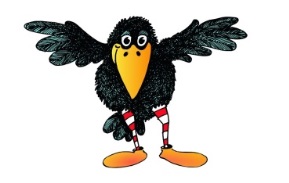 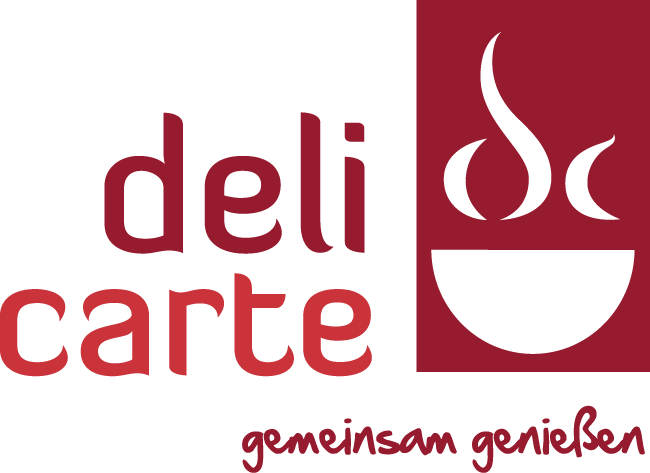 Die Angaben über kcal/kJ sind Durchschnittswerte, die sich auf 100 g des Menüs beziehen. Alle Menüs sind mit jodiertem Speisesalz hergestellt. Alle Komponenten der BIO-Linie werden aus Zutaten mit BIO-Qualität gemäß EG-Öko-Verordnung gekocht. Unsere Saucen werden mit Weizenmehl und Kartoffelstärke gebunden. ZIA= Zusatzstoffe, Informationen und Allergene. Mit folg. zugelassenen Zusatzstoffen und Informationen: 1=Farbstoff; 2=Säuerungsmittel; 3=Konservierungsmittel; 4=Verdickungsmittel; 5=Antioxidationsmittel; 6=aus Fleischteilen zusammengefügt; 7=Nitritpökelsalz; 8= Sauce Hollandaise mit pflanzl. Fett; 9=Süßungsmittel; 10= Phosphat Mit folg. Allergenen: 11a = Weizen; 11b = Gerste; 11c = Hafer; 11d = Dinkel; 12=Krebstiere; 13= Ei; 14=Fisch; 15=Erdnüsse; 16=Soja; 17=Milch; 18a = Mandeln; 18b = Haselnüsse; 19=Sellerie; 20=Senf; 21=Sesamsamen; 22=Schwefel; 23=Lupinen; 24=Weichtiere Spuren von Allergenen, die nicht als Zutat gekennzeichnet sind, können vorhanden sein.WochentagHauptmenüVegetarisches MenüNachtischMontagPfannkuchen natur
mit feinem Apfelmus.100g enthalten: kJ 590 kcal 141 ZIA 2, 5, 10, 11a, 13, 17ObstDienstagSpaghetti Bolognese
mit Rinderhackfleischsauce, dazu Krautsalat100g enthalten: kJ 568 kcal 136 ZIA 2, 11a, 2Planted Chicken (auf Erbsenbasis)
nach spanischer Art in Paprika-Tomatensauce, dazu Vollkornspirelli und Krautsalat100g enthalten: kJ 342 kcal 82 ZIA 2, 11aObstMittwoch Hausgemachter Putenhackbraten
in dunkler Sauce, dazu Brokkoli und Kartoffeln100g enthalten: kJ 250 kcal 60 ZIA 2, 11a, 13 Falafelbällchendazu Brokkoli und Kartoffeln100g enthalten: kJ 410 kcal 98 ZIA 1, 4, 10, 11, 11a, 17, 19Stracciatella-QuarkDonnerstagRührei
mit Rahmspinat und Kartoffelpüree.100g enthalten: kJ 434 kcal 104 ZIA 2, 4, 5, 11a, 13, 17VanillepuddingFreitagFischfrikadelle
auf tomatisiertem Zucchinigemüse und Kartoffelrösti100g enthalten: kJ 527 kcal 126 ZIA 1, 2, 4, 10, 11a, 14, 17, 19, 20Vegetarischer Nudelcevapcici mit Gemüse
in Papika-Joghurt-Sauce, dazu Zucchini tomatsiert und Kartoffelrösti100g enthalten: kJ 425 kcal 102 ZIA 2, 11a, 13, 17, 19, 20Obst